竹チップ化材・丸太　無償提供申込書令和	年	月	日国土交通省中国地方整備局出雲河川事務所	尾原ダム管理支所長  殿尾原ダムの維持工事で発生した伐採竹チップ化材・丸太の無償提供にあたり、１～８の項目について記入をお願いします。１． 申込者氏名等※ＦＡＸ、メールアドレスは、ある場合のみ記載して下さい。※個人情報の取扱について、 記載頂いた情報は、伐採木の無償配布の目的にのみ使用します。その他の用途に利用することは一切ありません。該当の項目の○もしくは☑を記入して下さい。２． 希望数量□竹チップ化材（	ｍ３程度）　　　　　□丸太　　　　 （                  本程度　） ３． 利用目的□燃料	□飼料	　　　　　　　　　□肥料□その他（	）４． 受け取り（運搬）方法□乗用車	□軽トラック	□２ｔトラック□その他（	）５． 受け取り希望日時令和	年	月	日（	）	時	分	希望６． 申込資格の合致状況□直近 1 年間の税を滞納している者ではない。□警察当局から、暴力団員が実質的に経営を支配する業者又はこれに準ずるものとして国土交通省発注工事等からの排除要請があり、当該状態が継続している者ではない。７． 注意事項・現地での怪我・事故・第三者に損害を及ぼした場合等、出雲河川事務所は一切の責任を負いません。・各自で運搬を行って下さい。なお、運搬時には道路等へ飛散しないように、飛散防止措置を行って下さい。・竹チップ化材・伐採木は転売、営利目的に使用しないで下さい。・引渡後の返却には応じることはできません。また、違法行為（不法投棄等）とならないように、各自の責任において適切に管理して下さい。以上の注意事項を確認のうえ、内容に□	同意する	（○もしくは☑の記入をお願いします。） ８．その他ふりがな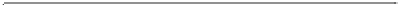 申込者氏名ふりがな申込者氏名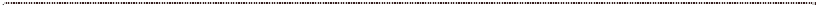 住所〒（－）ＴＥＬ	（ＴＥＬ	（－－）連絡先連絡先ＦＡＸ	（ＦＡＸ	（－－）メ－ルアドレス（メ－ルアドレス（）